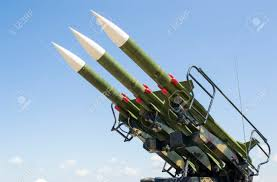 Guided missile (1942)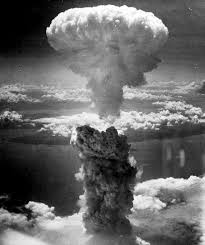 Atomic bomb (1945)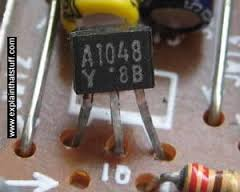 Transistor (1947) used to amplify or switch electrical signals in electronics.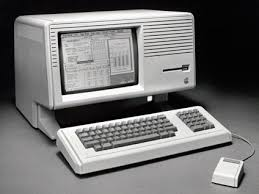 Computer (1948)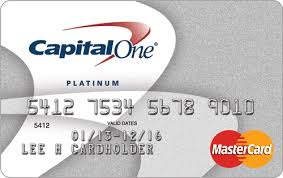 Credit card (1950)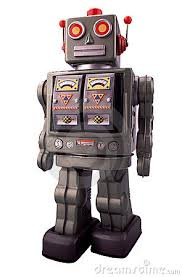 Robot (1954)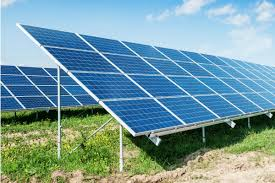 Solar cell (1954)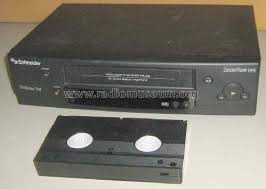 Video tape recorder (1956)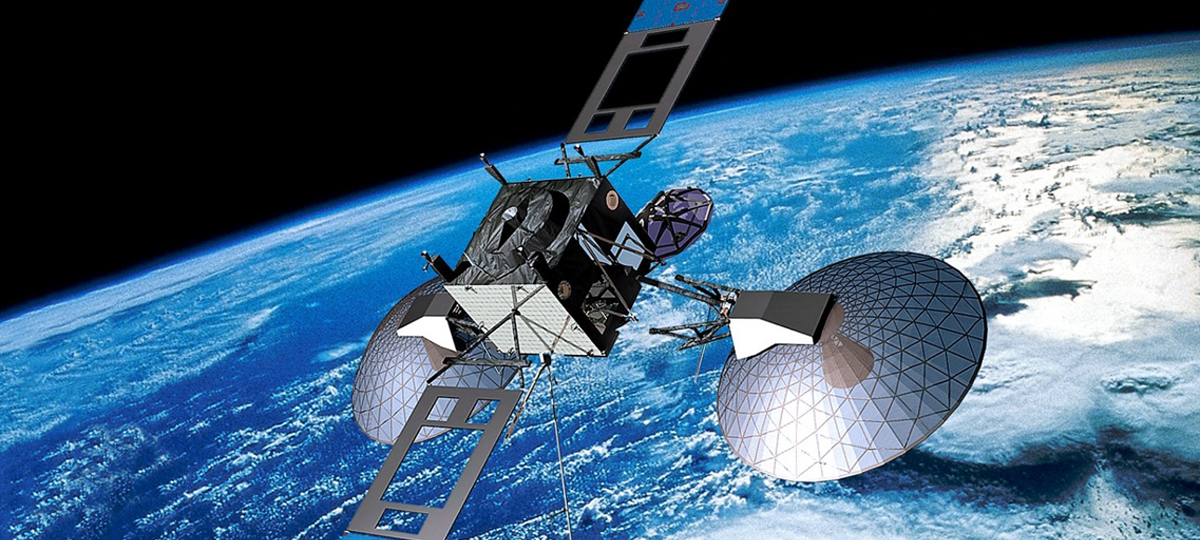 Satellite (1957)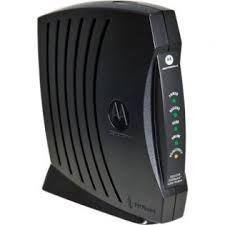 Computer modem (1958)